Publicado en  el 03/10/2014 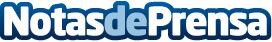 Una profesora de la CEU UCH, nueva asesora externa del Centro Europeo de Control de Enfermedades InfecciosasLa directora del Departamento de Ciencias Biomédicas y profesora de la Facultad de Ciencias de la Salud de la Universidad CEU Cardenal Herrera, Verónica Veses ha sido nombrada nueva miembro del equipo de asesores externos del Centro Europeo de Control de Enfermedades Infecciosas (European Centre for Disease Prevention and Control – ECDC).Datos de contacto:CEU San PabloNota de prensa publicada en: https://www.notasdeprensa.es/una-profesora-de-la-ceu-uch-nueva-asesora_1 Categorias: Medicina Universidades http://www.notasdeprensa.es